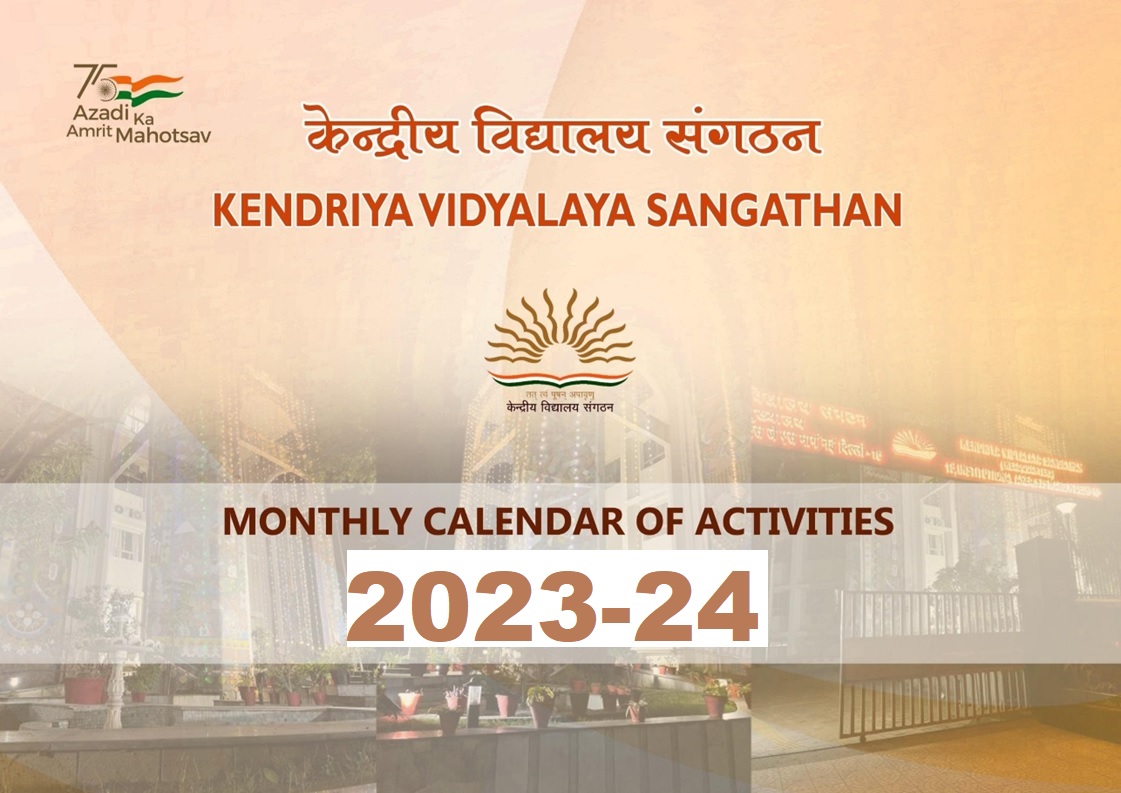 Page 1 of 12